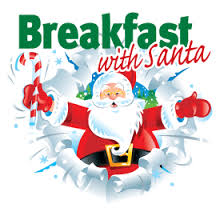 The Ledyard Lions announce the “6th Annual Breakfast with Santa”Saturday, December 6, 2014Drop by and have a great breakfast and bring the kids to see Santa.  It will be held at Our Lady of Lourdes Church, Route 12, Gales Ferry from 8:30-11:30 a.m.  Adults $6.00Kids 5-12 $4.00Under 5 FreeThe Lions will be collecting usable eyeglasses and hearing aids at this event.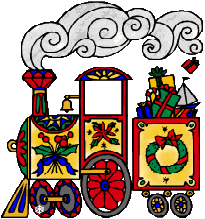 SEE YOU THERE!